INITIAL ASSESSMENT MATH TESTClass VFor the correct solving of the requirements in PartI and Part II, 90 points are awarded.Ex-officio 10 points are awarded.All topics are required. Working time: 45 minutes.PART I In exercise 3 write T if the statement is true and F if the statement is false. (45 points)     20p      1. Calculate: a) 3087+569 ; b) 2007 – 439 ; c) 608 x 14 ; d) 7812 : 3      5p      2. How many rectangles are there in the figure below?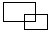                 3. Write T if the statement is true and F if it is false      5p         a) The biggest even three-digit number  is 998.       5p         b) Number 20202 is bigger than number 20220.      5p         c) Number 785 is with 587 smaller than 1371.      5p         d) 31 is the number which divided by 4 equals 19 with a remainder of 3.              PART II The following problems require complete solutions.                                  (45 points)    15p      4. Calculate: 45 – [ 66 : (10 – 12 : 3) + 36 : 6 x  4] .                5. Find:      7p        a) number a  knowing  it equal s  half of 120;      6p        b) the fraction of the square representing the hatched part;           7p        c) the fraction in the circle representing the hatched part;10p       6.  Andrei and Ana are picking up apples. While Andrei is collecting 5 crates, Ana is collecting  4.                  How many crates has each of them collected, if there are 81 crates altogether?Good lucINITIAL ASSESSMENT TEST5th GRADEANSWER SHEET AND GRADING SCALEPART I                                                                                                                      (45 points) Only the result is scored, as follows: for each answer, either the maximum score or 0 points is given for each requirement.No intermediate scores are given.PART II                                                                                                                       (45 points)For any correct solution, even if it is different from the one in the answer sheet, the corresponding maximum score is awarded.No point fractions are given, but intermediate scores for partial solutions can be awarded, within the limits indicated in the answer sheet.10 points are granted ex officio. The final grade is calculated dividing the total score by 10.Nr. Item1.a)1.b)1.c)1.d)2.3.a)3.b)3.c)3.d)Results36561568851226043AFAFPoints 5p5p5p5p5p5p5p5p5p4.45 – [66 : (10 – 4) + 6 x 4] == 45 – (66 : 6 + 24) == 45 – (11 + 24) == 45 – 35 == 105p5p2p2p1p5.a)120 : 2 ==603p4p5.b)one quarter6p5.c)one half7p6.5 + 4 = 9 crates are collected by Andrei and Ana altogether81 : 9 = 95 ‌∙ 9 = 45 crates are collected by Andrei4 ∙ 9 = 36 crates are collected by Ana 3p3p2p2p